Science & Technology FacultyS5/6 National CoursesScience & Technology Faculty S5/6 National CoursesScience & Technology Faculty	-	S5/6 CfE Higher CoursesScience & Technology Faculty	-	S5/6 CfE Higher CoursesScience & Technology Faculty	-	S5/6 CfE Higher CoursesScience & Technology Faculty	-	S5/6 CfE Higher CoursesScience & Technology Faculty	-	S5/6 CfE Higher CoursesScience & Technology Faculty	-	S5/6 CfE Higher CoursesBIOLOGYHUMAN BIOLOGYCHEMISTRYPHYSICSGRAPHIC COMMUNICATIONUnits:DNA & The GenomeMetabolism & SurvivalSustainability & InterdependenceHuman CellsPhysiology & HealthNeurobiology & CommunicationImmunology & HealthChemical Changes & StructureResearching ChemistryNature’s ChemistryChemistry in SocietyOur Dynamic UniverseParticles & wavesResearching PhysicsElectricity2D Graphic Communication3D & Pictorial Graphic CommunicationInternal Assessment: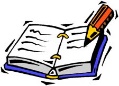 Pass a written test of knowledge and understanding (2.1) and problem solving (2.2). This must be done for each of the 3 units. Approx. October; January; March timings. One re-sit opportunity.Plan, carry out and report on an Investigation (Outcome 1) - only needs to be passed once across all three units. Researching Unit (Chemistry & Physics Only) – Passes required in Outcomes 1 & 2: Researching; planning & carrying out safely/recording results. This provides experimental data for the externally assessed Assignment.Pass a written test of knowledge and understanding (2.1) and problem solving (2.2). This must be done for each of the 3 units. Approx. October; January; March timings. One re-sit opportunity.Plan, carry out and report on an Investigation (Outcome 1) - only needs to be passed once across all three units. Researching Unit (Chemistry & Physics Only) – Passes required in Outcomes 1 & 2: Researching; planning & carrying out safely/recording results. This provides experimental data for the externally assessed Assignment.Pass a written test of knowledge and understanding (2.1) and problem solving (2.2). This must be done for each of the 3 units. Approx. October; January; March timings. One re-sit opportunity.Plan, carry out and report on an Investigation (Outcome 1) - only needs to be passed once across all three units. Researching Unit (Chemistry & Physics Only) – Passes required in Outcomes 1 & 2: Researching; planning & carrying out safely/recording results. This provides experimental data for the externally assessed Assignment.Pass a written test of knowledge and understanding (2.1) and problem solving (2.2). This must be done for each of the 3 units. Approx. October; January; March timings. One re-sit opportunity.Plan, carry out and report on an Investigation (Outcome 1) - only needs to be passed once across all three units. Researching Unit (Chemistry & Physics Only) – Passes required in Outcomes 1 & 2: Researching; planning & carrying out safely/recording results. This provides experimental data for the externally assessed Assignment.Evidence for achievement of each Unit Assessment Standard is gathered throughout the course.Pass required for each unit.Assignment: 70 marks of final award. Set by SQA. Marked internally.Verified by SQA.Exam date:23rdth May 201723rd May 20178th May 201717th May 201710th May 2017External Assessment: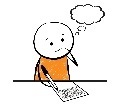 Exam 2 hours 30 mins : 20 multiple choice; 80 marks restricted & extended answers Assignment: 20 marksExam 2 hours 30 mins : 20 multiple choice; 80 marks restricted & extended answers Assignment: 20 marksExam 2 hours 30 mins : 20 multiple choice; 80 marks restricted & extended answers Assignment: 20 marksExam 2 hours 30 mins : 20 multiple choice; 80 marks restricted & extended answers Assignment: 20 marksExam 2 hours70 marks: Approx. 50:50 split  2D:3D graphics questions - extended and limited answers; no formal drawing (sketches).Study Support:Tues 3.30-4.30pm lab. S1Tues 3.30-4.30pm lab. S1Wed 3.30-4.30pm lab. S3By arrangementBy arrangementWebsites & textbooks: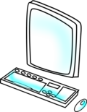 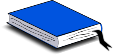 www.sqa.org.uk : past papers; exemplar and specimen papers; external assessor reports; understanding standards informationwww.scholar.ac.uk: (pupils have login) interactive revision tool with animated explanations, tutorials and assessments. Often used as class homework.www.Evans2chemweb.co.uk : Chemistry revision site and http://chemnet.rsc.org/home : offers homework helpwww.mrmackenzie.co.uk : Physics past papers and solutions – older papers than on SQA sitehttp://www.brightredbooks.net/subjects : Revision tests for all science subjectswww.sqa.org.uk : past papers; exemplar and specimen papers; external assessor reports; understanding standards informationwww.scholar.ac.uk: (pupils have login) interactive revision tool with animated explanations, tutorials and assessments. Often used as class homework.www.Evans2chemweb.co.uk : Chemistry revision site and http://chemnet.rsc.org/home : offers homework helpwww.mrmackenzie.co.uk : Physics past papers and solutions – older papers than on SQA sitehttp://www.brightredbooks.net/subjects : Revision tests for all science subjectswww.sqa.org.uk : past papers; exemplar and specimen papers; external assessor reports; understanding standards informationwww.scholar.ac.uk: (pupils have login) interactive revision tool with animated explanations, tutorials and assessments. Often used as class homework.www.Evans2chemweb.co.uk : Chemistry revision site and http://chemnet.rsc.org/home : offers homework helpwww.mrmackenzie.co.uk : Physics past papers and solutions – older papers than on SQA sitehttp://www.brightredbooks.net/subjects : Revision tests for all science subjectswww.sqa.org.uk : past papers; exemplar and specimen papers; external assessor reports; understanding standards informationwww.scholar.ac.uk: (pupils have login) interactive revision tool with animated explanations, tutorials and assessments. Often used as class homework.www.Evans2chemweb.co.uk : Chemistry revision site and http://chemnet.rsc.org/home : offers homework helpwww.mrmackenzie.co.uk : Physics past papers and solutions – older papers than on SQA sitehttp://www.brightredbooks.net/subjects : Revision tests for all science subjectswww.sqa.org.uk : past papers; exemplar and specimen papers; external assessor reports; understanding standards informationwww.scholar.ac.uk: (pupils have login) interactive revision tool with animated explanations, tutorials and assessments. Often used as class homework.www.Evans2chemweb.co.uk : Chemistry revision site and http://chemnet.rsc.org/home : offers homework helpwww.mrmackenzie.co.uk : Physics past papers and solutions – older papers than on SQA sitehttp://www.brightredbooks.net/subjects : Revision tests for all science subjectsCfE Higher Biology by James Torrance; Bright Red Study Guide				CfE Higher Human Biology by James Torrance; Bright Red Study GuideCfE Higher Chemistry by Anderson, Allan, Harris; Bright Red Study GuideCfE Higher Physics by Chambers & Ramsay; Bright Red Study GuideCfEHigher Graphic Communication ( Leckie & Leckie)NATIONAL 5BIOLOGYNATIONAL 5PHYSICSNATIONAL 5PRACTICAL WOODWORKNATIONAL 5GRAPHIC COMMUNICATIONUnits:Cell BiologyMulticellular OrganismsLife on EarthDynamics & SpaceElectricity & EnergyWaves & RadiationBench skills 1- Flat Frame ConstructionBench Skills 2 – Wood Carcase ConstructionMachining & Finishing2D Graphic Communication3D & Pictorial Graphic CommunicationInternal Assessment:(timings approx.)Test for each unit: knowledge and understanding (Outcome 2.1 )October, January, March. One re-sit opportunity.Once during the course:Investigation skills (Outcome 1); problem solving (Outcome 2.2) Test for each unit: knowledge and understanding (Outcome 2.1 )October, January, March. One re-sit opportunity.Once during the course:Investigation skills (Outcome 1); problem solving (Outcome 2.2) For each unit, pupils must successfully complete:WorksheetsPractice joints	) within N5 Model 		) tolerancesAssignment: Vanity mirror modelEvidence for achievement of each Unit Assessment Standard is gathered through the course.Pass required for each unit.Assignment: 60 marks of final award. Set by SQA. Marked internally. Verified by SQA.Exam Date:23rd May 201717th May 2017No external exam10th May 2017External Assessment: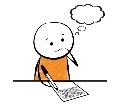 Exam 2 hours 20 marks multiple choice60 marks extended answerAssignment: 20 marks Written in school;Marked by SQAExam 2 hours 20 marks multiple choice 90 marks extended answer(scaled to 60)Assignment: 20 marks Written in school; Marked by SQAExam 1 hour 30 mins60 marks: Approx. 50:50 split  2D:3D graphics questions - extended and limited answersStudy Support:Tues 3.30-4.30pm lab. S1By arrangementBy arrangementBy arrangementTexts & Websites: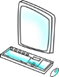 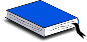 www.sqa.org.uk : past papers, external assessor reportswww.educationscotland.gov.uk : “Revision in a Nutshell” parent informationwww.mrmackenzie.co.uk : Physics past papers and solutions – older papers than on SQA siteSome teachers use Edmodo to communicate resources and homework materials. Leckie & Leckie books are useful too.Bright Red revision guides: http://www.brightredbooks.net/subjectswww.sqa.org.uk : past papers, external assessor reportswww.educationscotland.gov.uk : “Revision in a Nutshell” parent informationwww.mrmackenzie.co.uk : Physics past papers and solutions – older papers than on SQA siteSome teachers use Edmodo to communicate resources and homework materials. Leckie & Leckie books are useful too.Bright Red revision guides: http://www.brightredbooks.net/subjectsSeeking practical experience is desirable.www.sqa.org.uk : past papers, external assessor reportswww.educationscotland.gov.uk : “Revision in a Nutshell” parent informationLeckie & Leckie revision guide.NATIONAL 4SKILLS FOR WORK:   RURAL SKILLSUnits:Candidates to begin to develop some of the basic practical skills necessary to work in most of the land-based disciplines - such as agricultural livestock, equine industries, horticulture, landscaping, agricultural crops and animal care. The Course also provides the opportunity to explore the very diverse employment prospects that exist in land-based industries. There are 3 core units and 2 optional units. Currently St. Joseph’s College is resourced to deliver the plant-based options.Estate Maintenance: An Introduction Land-based Industries: An Introduction Employability Skills for Land-based IndustriesCrop Production: An Introduction Soft Landscaping: An Introduction Internal Assessment:(timings approx.)Assessment in this Course is based mainly on a range of practical activities supported by teacher observation checklists, together with candidate self-assessment checks and log sheets.Candidates are given opportunities to develop core skills for work:CommunicationNumeracyInformation TechnologyProblem SolvingWorking with Others
Exam Date/ External Assessment:No external assessmentSupport:Candidates are encouraged to gain practical experience.Many of the course practical tasks provide support and maintenance of the school building.